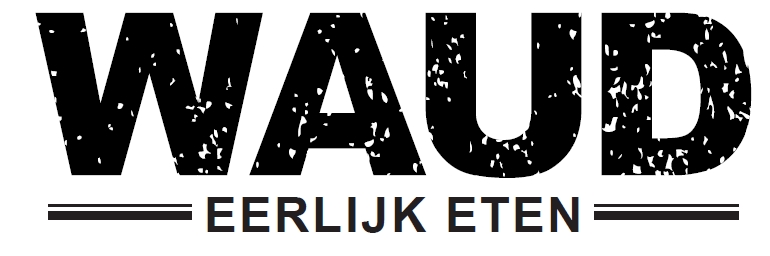 Vers – Biologisch – Duurzaam – uit eigen keuken  Klein 8		Groter 16		Grootst 24Rundercarpaccio met pesto en Old Amsterdam Zalmsashimi met wasabi mayonaise, sesam, kikoman, wakame en gariSeizoenssalade van radijs, tomaat, couscous, schapenkaas en kropslaKaaskroketjes met een yoghurt-limoendip en saladeHollandse geitenkaassoufflé met aubergine en kruidensalsaScholfilet met gamba, spinazie en risottoMosselpan gegaard met spek, rode peper, ui, knoflook, peterselie Gegaarde procureur met gepofte pastinaak Gegrilde entrecôte met seizoensgroentenParelhoen met ratatouille en kalfjus CHEFS SPECIAL: Tournedos 28Friet 2Salade 1,5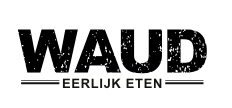 Vers – Biologisch – Duurzaam – uit eigen keuken  WAUD’s toetjes 7Frambozen met krokante ontbijtkoek en een bolletje ijsSuikerbroodparfait met gemarineerd rood fruitChocoladetaartKaasplank met huisgemaakt notenvruchtenbrood en jamGrote toet 16 (2 personen)